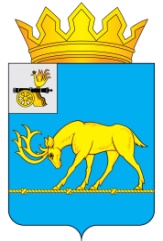 АДМИНИСТРАЦИЯ МУНИЦИПАЛЬНОГО ОБРАЗОВАНИЯ«ТЕМКИНСКИЙ РАЙОН» СМОЛЕНСКОЙ ОБЛАСТИПОСТАНОВЛЕНИЕОт 10.03.2021№ 74                                                                          с. ТемкиноО    внесении      изменений         в     муниципальную            программу«Защита населения и   территорийот      чрезвычайных         ситуаций,обеспечение                    пожарной безопасности     и      безопасностилюдей    на    водных    объектах  в  муниципальном          образовании«Темкинский  район» Смоленской области          В соответствии со статьей 179 Бюджетного кодекса Российской Федерации,   постановлением Администрации муниципального образования «Темкинский район» Смоленской области от 23.01.2013 № 36 «Об утверждении Порядка формирования,  разработки и оценки эффективности реализации ведомственных целевых и муниципальных программ»,          Администрация муниципального образования «Темкинский район» Смоленской области  п о с т а н о в л я е т:        1.    Внести в муниципальную программу «Защита населения и территорий от чрезвычайных ситуаций, обеспечение пожарной безопасности и безопасности людей на водных объектах в  муниципальном образовании «Темкинский  район» Смоленской области», утвержденную постановлением Администрации муниципального образовании «Темкинский район» Смоленской области  от 28.12.2018 № 567, следующие изменения:       1.1.  В паспорте программы  позицию «Объемы  и источники финансирования» изложить в следующей редакции:      1.2.  Раздел III «Перечень  программных мероприятий» после строки 3.4дополнить строкой 3.5 следующего содержания:       - строку «Итого» изложить в следующей редакции:       1.3.  IV раздел. «Обоснование  ресурсного обеспечения программы» изложить в следующей редакции:       «Финансовое обеспечение реализации программы осуществляется за счет бюджетных ассигнований бюджета муниципального образования «Темкинский район» Смоленской области и составляет 409,6 тыс. рублей, в том числе по годам:       в 2019 году -182,0 тыс. рублей,       в 2020 году - 127,6 тыс. рублей,       в 2021году - 100,0 тыс. рублей.       Объемы финансирования мероприятий Программы подлежат ежегодному уточнению в установленном порядке при формировании проекта районного бюджета на соответствующий год».        2. Настоящее постановление разместить на официальном сайте Администрации муниципального образования «Темкинский район» Смоленской области в информационно-телекоммуникационной сети «Интернет».       3. Контроль за исполнением данного  постановления оставляю за собой.Глава муниципального образования «Темкинский район» Смоленской области                                                  С.А. ГуляевОбъемы  и источники финансирования муниципальной программы (по годам реализации и в разрезе источников финансирования)Общий объем финансирования программы составляет: 409,6 тыс. руб. за счёт средств местного бюджета, в том числе:- в 2019 году - 182,0 тыс. руб.;- в 2020 году - 127,6 тыс. руб., - в 2021 году - 100,0 тыс. руб.3.5.Разработка планирующих документов по гражданской обороне (печать двух приложений к плану ГО формат 180 см х150 см)Администрации МО «Темкинский район» Смоленской области-3780-Районный бюджетИТОГО:182,0127,6100,0Районный бюджетОтп. 1 экз. – в делоИсп. Барановская Г.А.тел. 2-14-8909.03. 2021 Визы:                       Муравьев А.М. Соболева М.С.Разослать:                  райсовет                 прокуратура                 Колосова Н.Л.                 Павлюченков Е.О.